No. of records held: Rebecca Howell = 4, Holly Hildrew = 4, Vejune Petraityte = 3,  Ellie Wheeler = 2, Macy Lawrence = 2, Brooke Frost =2, Georgia Pease = 1,  (orange font = new record set within past 12 months)All records achieved since the formation of Basildon & Phoenix Swimming Club  on 1st September 2010  Times are individual swims – i.e. no relay or split times)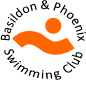 BASILDON & PHOENIX CLUB RECORDS - FEMALE(as at 4 August 2019)BASILDON & PHOENIX CLUB RECORDS - FEMALE(as at 4 August 2019)BASILDON & PHOENIX CLUB RECORDS - FEMALE(as at 4 August 2019)BASILDON & PHOENIX CLUB RECORDS - FEMALE(as at 4 August 2019)BASILDON & PHOENIX CLUB RECORDS - FEMALE(as at 4 August 2019)EVENTSWIMMERAGETIMEDATEVENUEVENUE50 Metres BackstrokeGeorgia Pease1629.78November 2018LutonLuton50 Metres BreaststrokeVejune Petraityte16    33.22November 2018LutonLuton50 Metres ButterflyHolly Hildrew19  27.82November2018  Ponds ForgePonds Forge50 Metres FreestyleMacy Lawrence13  26.19November2016  LutonLuton100 Metres BackstrokeBrooke Frost13   1:03.58March2014  Basildon Sporting VillageBasildon Sporting Village100 Metres BreaststrokeVejune Petraityte161:12.02October2018  Basildon Sporting VillageBasildon Sporting Village100 Metres ButterflyHolly Hildrew191:04.36December2018  LutonLuton100 Metres FreestyleMacy Lawrence1557.23March2018  EdinburghEdinburgh200 Metres BackstrokeBrooke Frost152:16.23December 2015  Ponds ForgePonds Forge200 Metres BreaststrokeVejune Petraityte152:38.43November2017  Basildon Sporting VillageBasildon Sporting Village200 Metres ButterflyRebecca Howell152:20.99November 2018  LutonLuton200 Metres FreestyleHolly Hildrew17  2:04.61October2016  Basildon Sporting VillageBasildon Sporting Village100 Individual MedleyHolly Hildrew171:05.91December2016  Ponds ForgePonds Forge200 Individual MedleyEllie Wheeler15  2:18.72December2017  LutonLuton400 Individual MedleyEllie Wheeler164:54.90October 2018Basildon Sporting VillageBasildon Sporting Village400 Metres FreestyleRebecca Howell154:21.82December2018  Ponds ForgePonds Forge800 Metres FreestyleRebecca Howell159:02.92October2018  Basildon Sporting VillageBasildon Sporting Village1500 Metres FreestyleRebecca Howell15   17:14.88January 2019  Basildon Sporting VillageBasildon Sporting Village